ΑνακοίνωσηΜε την ευκαιρία της καθόδου στη Κύπρο του συνδέσμου των Ελλήνων Προπονητών Πετοσφαίρισης θα γίνει στη ΛεμεσόΤην Παρασκευή 10/7/2015. Η τελετή αδελφοποίησης των δυο συνδέσμων  σαν ένδειξη της μεγάλης εκτίμησης και αλληλοσεβασμού μετάξι τους.       Σύνδεσμος Ελλήνων Προπονητών Πετοσφαίρισης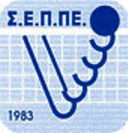 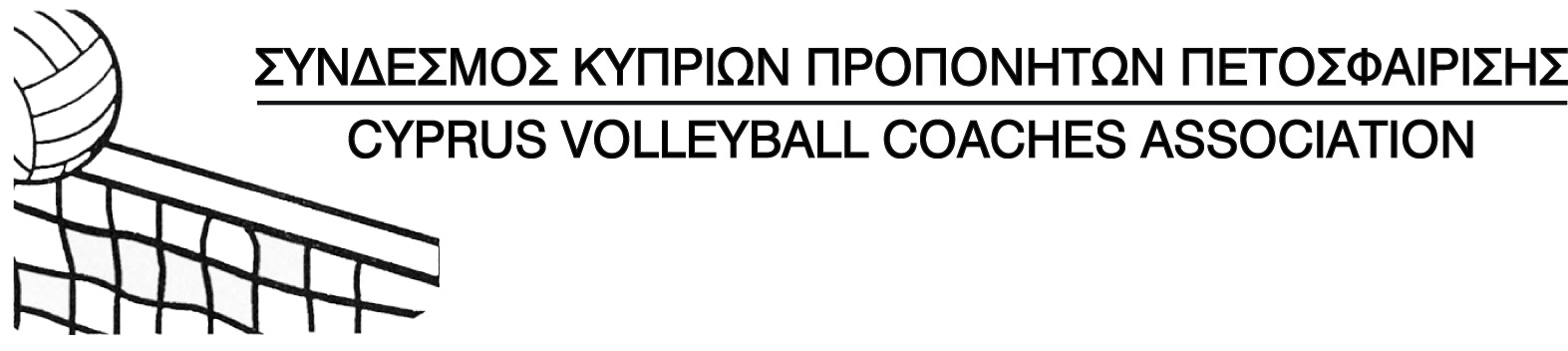 